
Приглашает на программу  профессиональной переподготовки«Экспертиза и оценка качества товаров» Курс предназначен для специалистов, имеющих высшее образование или среднее профессиональное образование, а также студентов выпускных курсов.Основные темы курса:  Теоретические основы товароведения потребительских  товаровСертификация систем качества. Подтверждение соответствия товаров Методы и техническое обеспечение контроля качестваОрганизация и процедура проведения товарной экспертизыХарактеристика отдельных видов товароведных экспертиз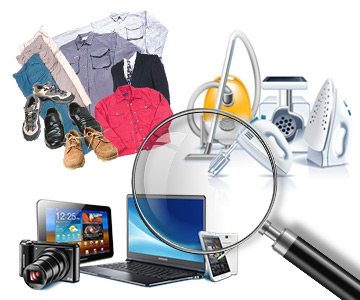 Таможенная  и биржевая экспертиза товаровИдентификация и фальсификация непродовольственных (продовольственных) товаровИнформационное обеспечение экспертизы товаров Экспертиза и приемка по качеству товаров при осуществлении государственных и муниципальных закупокПравовое регулирование профессиональной деятельностиПоведение потребителейДеловое общениеУправление качествомЗанятия проводят специалисты-эксперты, внесенные в реестр добровольной сертификации персонала РФ, имеющие опыт проведения экспертиз товаров и услуг  и защиты их в судах свыше 20 лет.Продолжительность  обучения: 280 часов.Форма обучения: очно-заочная (с 18.00 до 21.00- пн., ср., четв.).Документ об образовании: диплом о профессиональной переподготовке Стоимость обучения: 28 000 рублей Место проведения обучения: г. Пермь, Борчанинова,1 и бульвар Гагарина, 59За подробной информацией обращаться по адресу:г. Пермь, Бульвар Гагарина - 59,  каб. 103   Контактный тел./факс (342) 282-01-10.Е-mail: odo@rsute.perm.ru,  www.rea.perm.ru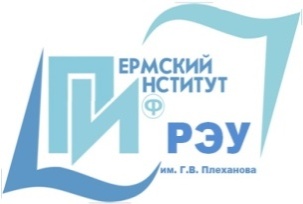 ПЕРМСКИЙ ИНСТИТУТ (филиал)Федерального государственного бюджетного образовательного учреждения высшего образования«Российский экономический университет имени Г.В. Плеханова»